«МАОУ ХОХЛОВСКАЯ ОСНОВНАЯ ШКОЛА»«РДШ В МОЕЙ ШКОЛЕ»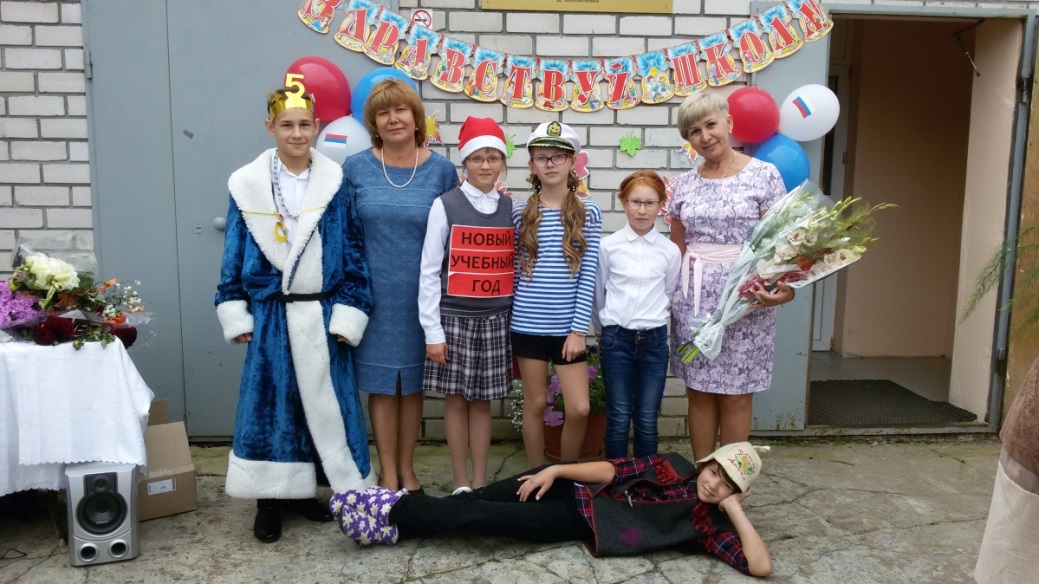 День знаний    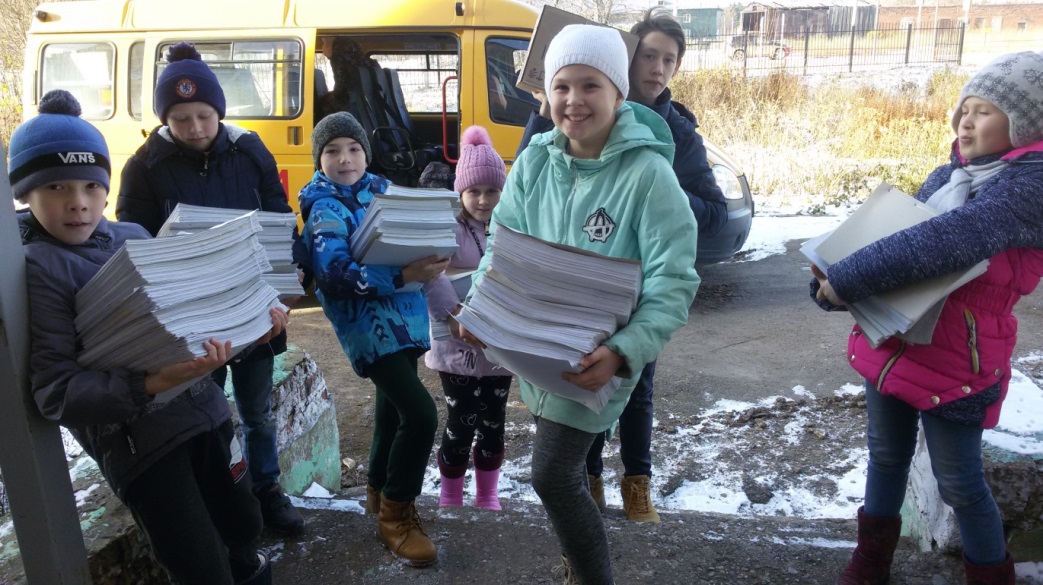 Сбор макулатуры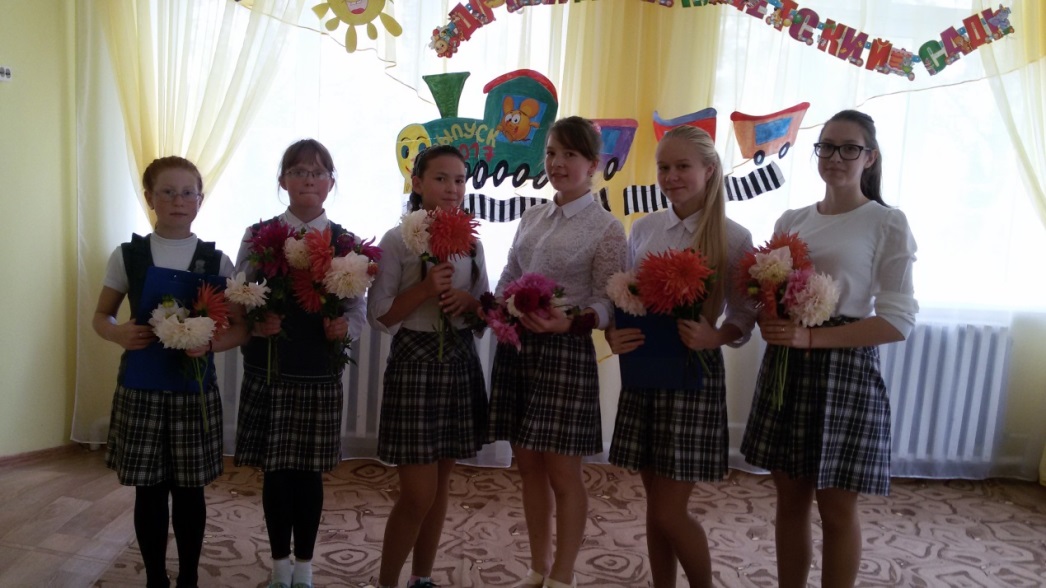                                                      Поздравление  работников дошкольного образования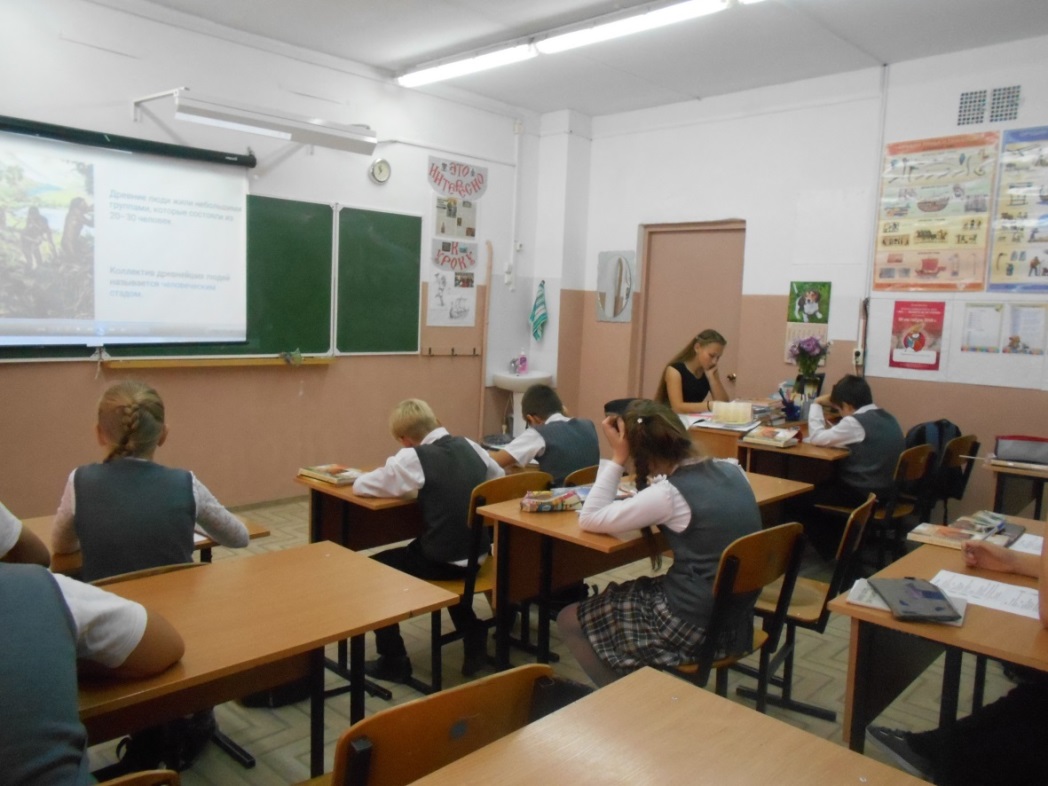                                                    День самоуправления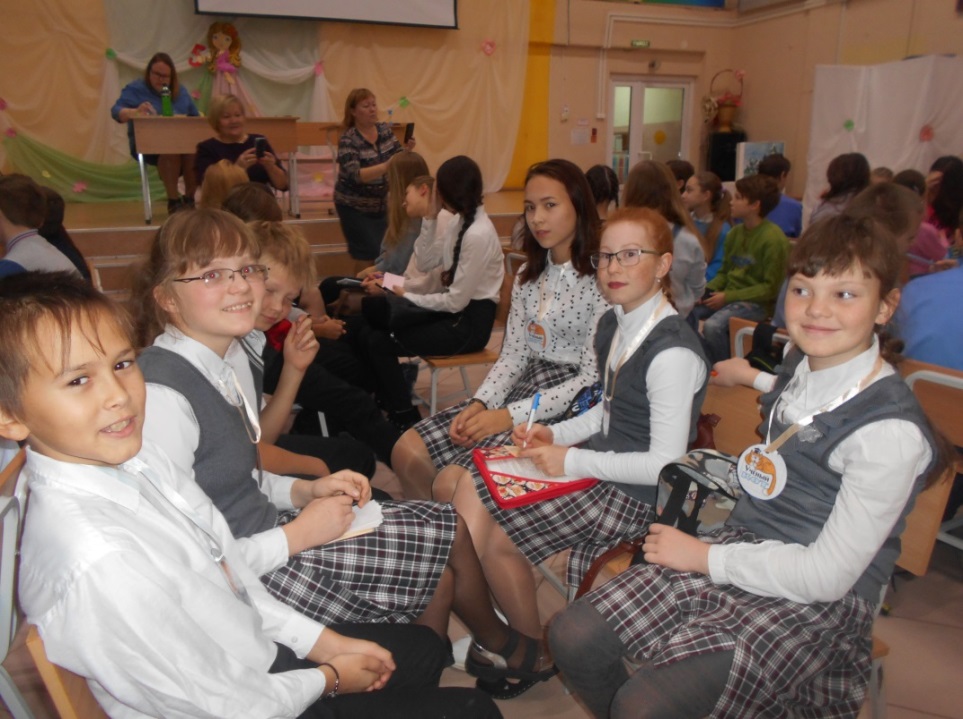                                                                                    Интеллектуальные игры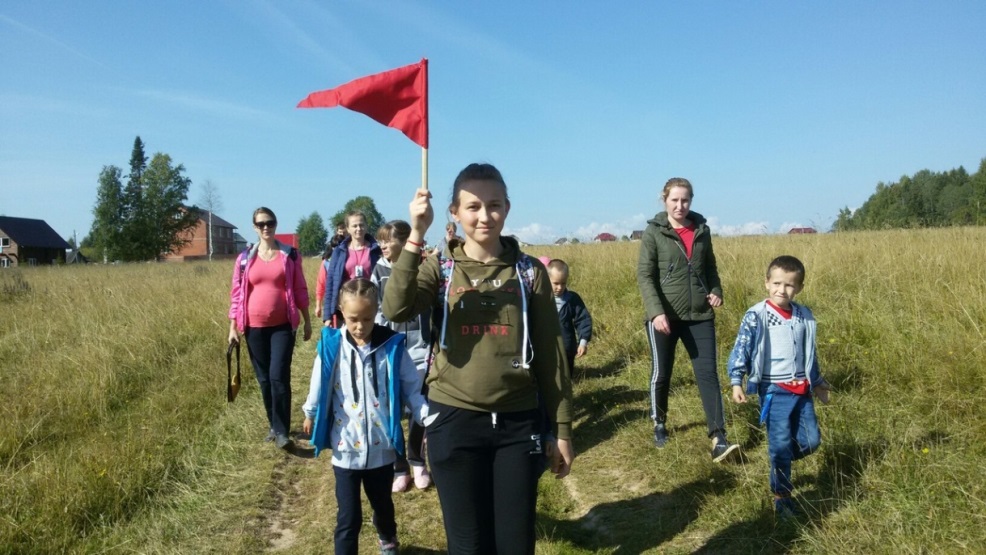           Общешкольный поход с родителями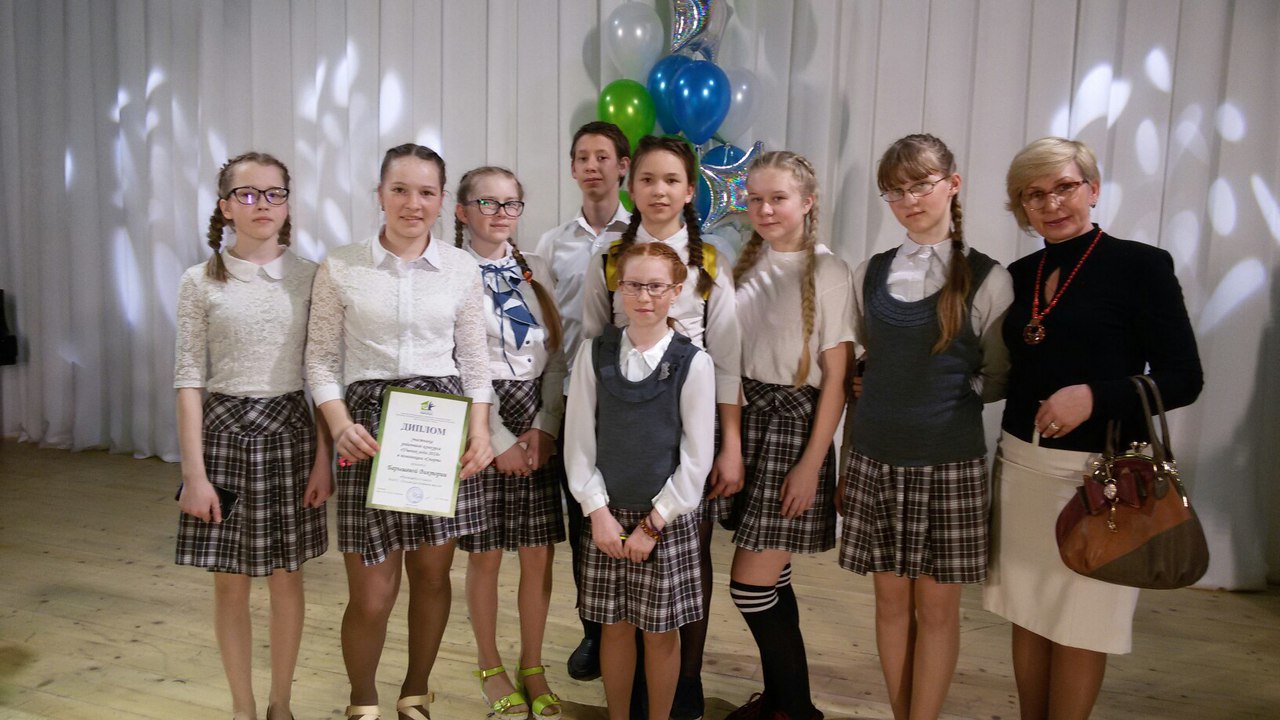 Ученик года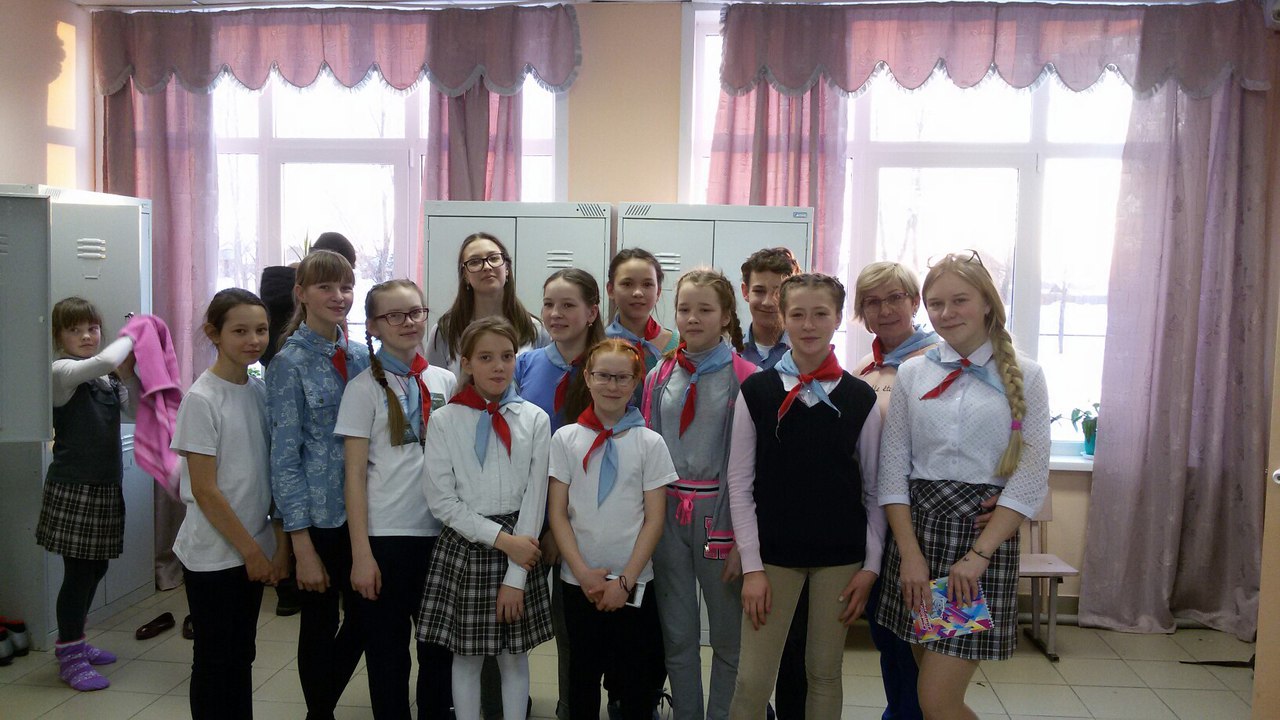       Неделя посвящённая А.П.Гайдару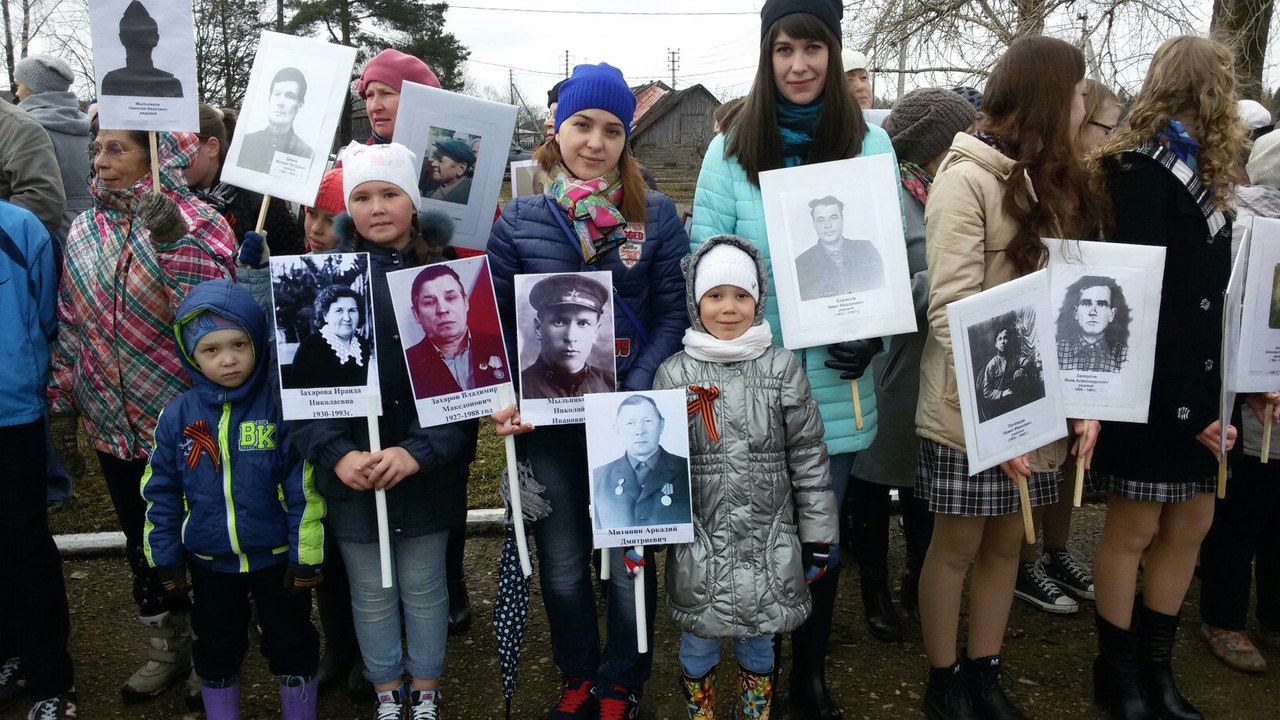                                            Шествие бессмертного полка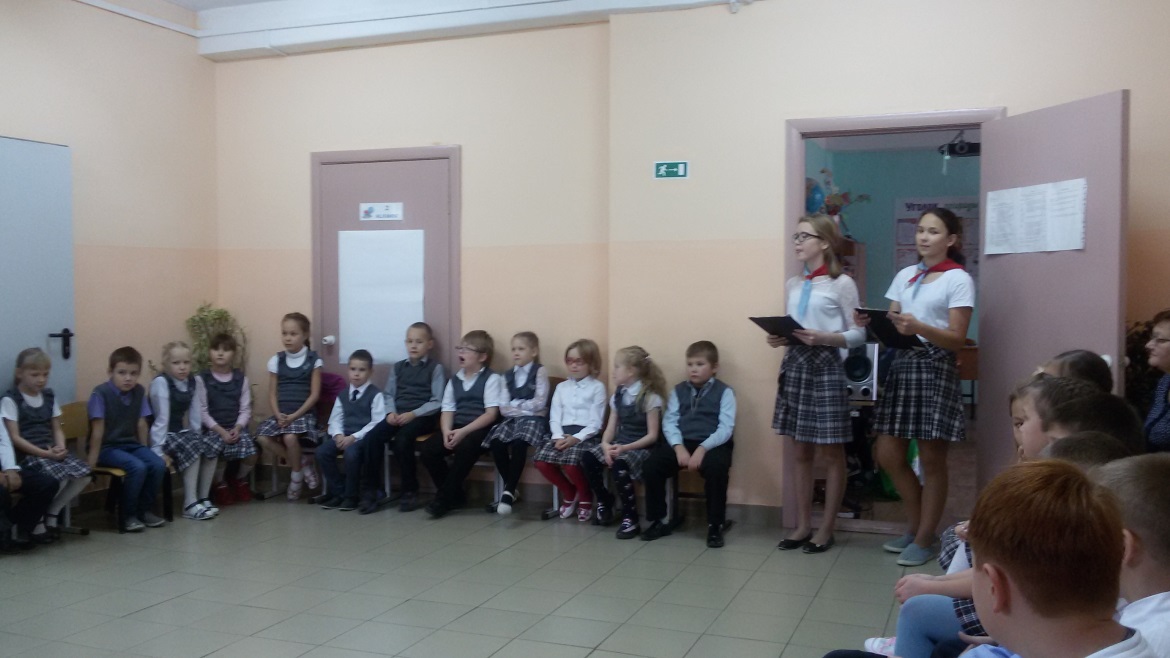                Приём в первоклассники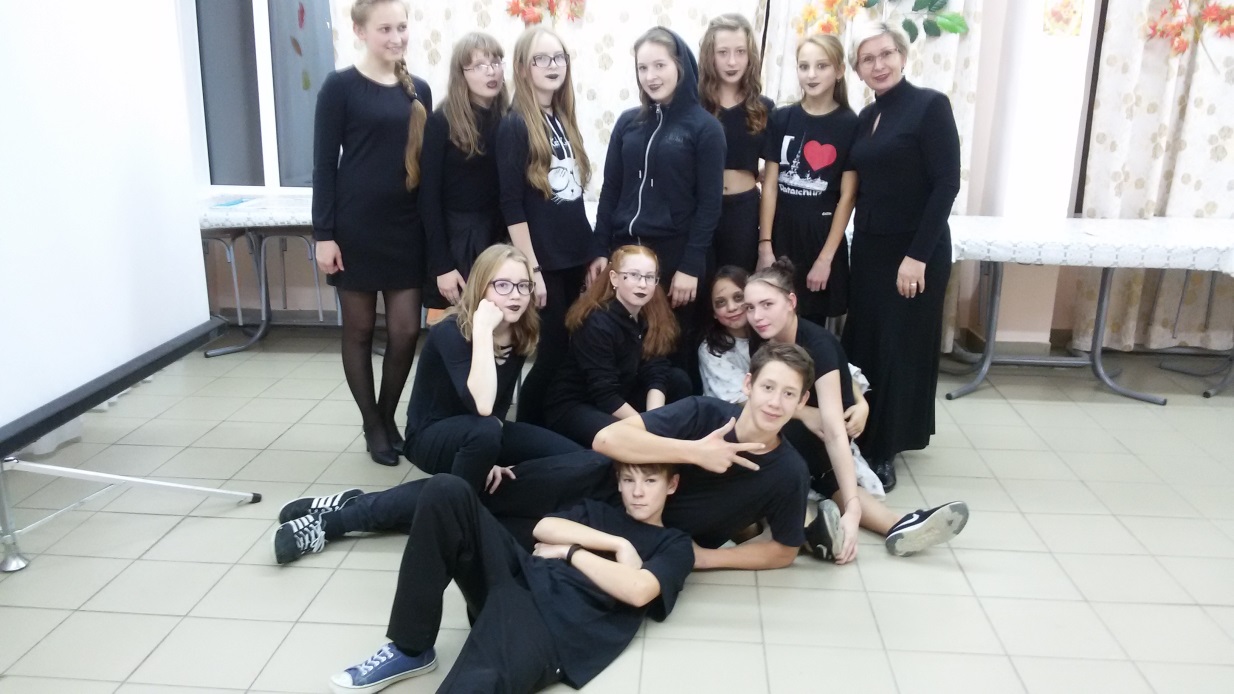 Праздник «Цвет настроения чёрный»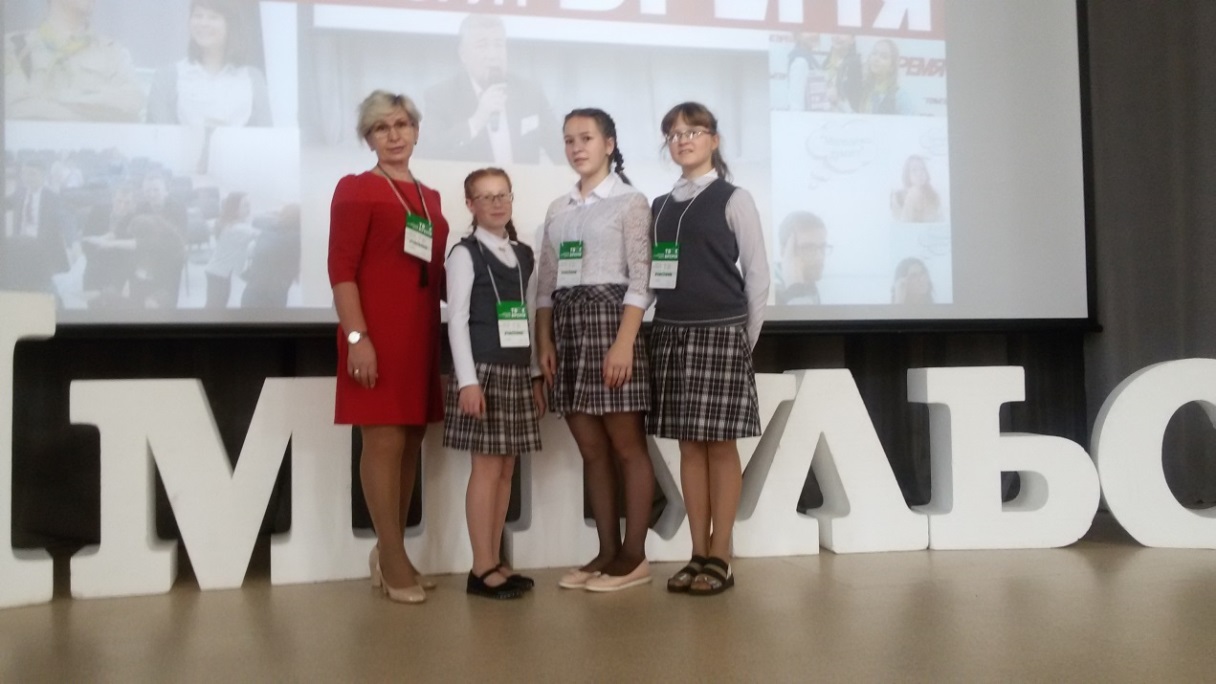 Молодёжный форум твоё время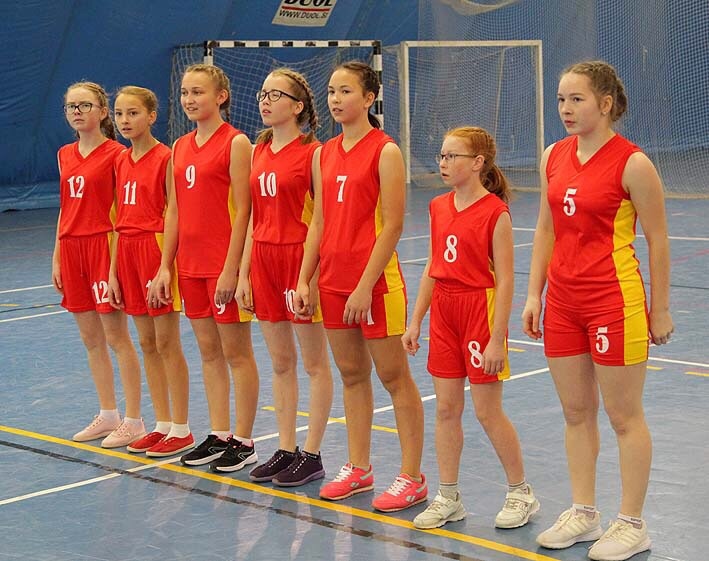 Районные соревнования по баскетболу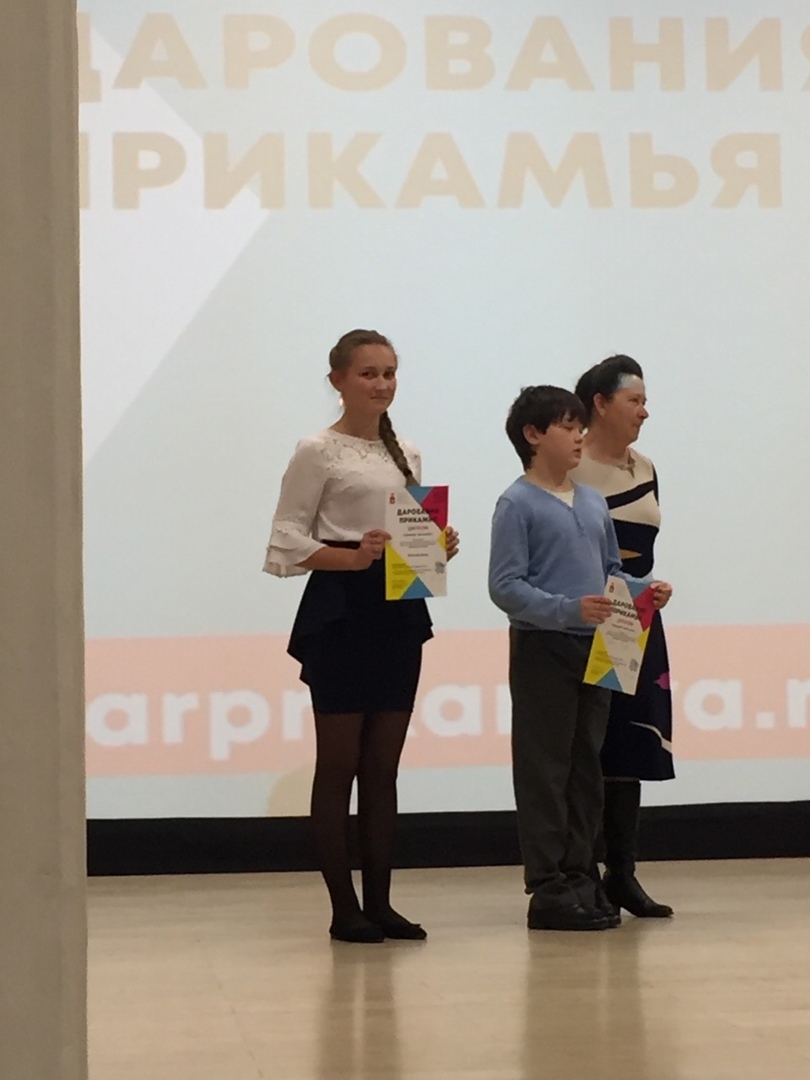 Дарования Прикамья